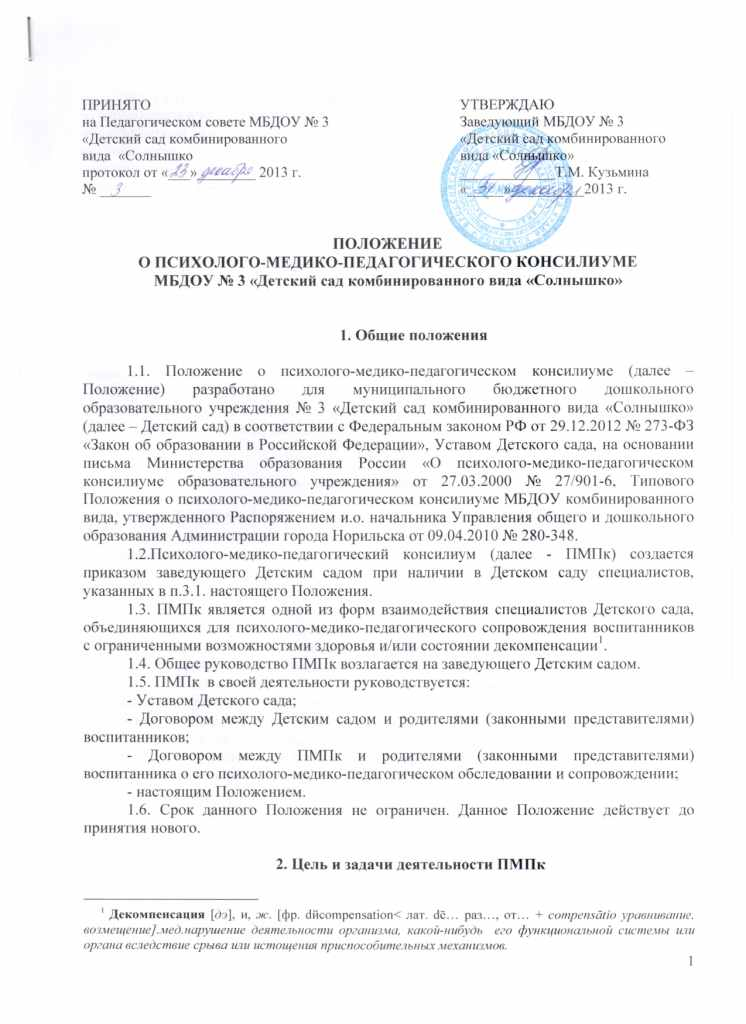 2. Цель и задачи деятельности ПМПк2.1. Целью ПМПк является обеспечение диагностико-коррекционного психолого-медико-педагогического сопровождения воспитанников Детского сада с ограниченными возможностями здоровья и/или состоянии декомпенсации,  исходя из реальных возможностей Детского сада и в соответствии со специальными образовательными потребностями, возрастными и индивидуальными особенностями, состоянием соматического и нервно-психического здоровья воспитанников.2.2. Задачами ПМПк являются:- выявление и ранняя (с первых дней пребывания воспитанника в Детском саду) диагностика отклонений в развитии и/ или состояний декомпенсации;- профилактика физических, интеллектуальных и эмоционально-личностных перегрузок и срывов;-    выявление резервных возможностей  развития  воспитанника;- определение характера, продолжительности и эффективности специальной (коррекционной) помощи в рамках имеющихся в Детском саду возможностей;- подготовка и ведение документации, отражающей актуальное развитие воспитанника, динамику его состояния, динамику оказания специальной (коррекционной) помощи, оценку ее эффективности;- разработка рекомендаций педагогическим работникам, родителям воспитанника для обеспечения индивидуального подхода в процессе специальной (коррекционной) помощи.3. Состав и организация деятельности ПМПк3.1. В состав ПМПк входят следующие специалисты Детского сада:- заместитель заведующего по учебно-воспитательной и методической работе (председатель ПМПк);- учитель-логопед;- педагог-психолог;- учитель-дефектолог;- старшая медицинская сестра.3.2. Специалисты ПМПк выполняют работу в рамках основного рабочего времени. 3.3. Психолого-медико-педагогическое обследование и сопровождение детей с ограниченными возможностями здоровья и/или состояниями декомпенсации (в рамках компетенции образовательного учреждения) осуществляется специалистами ПМПк по инициативе родителей (законных представителей) ребенка или сотрудников Детского сада с согласия родителей (законных представителей) на основании договора между Детским садом и родителями (законными представителями) ребенка о его психолого-медико-педагогическом обследовании и сопровождении (далее – Договор) (Приложение 1). 3.4. Заседания ПМПк проводятся под руководством председателя. Периодичность проведения заседаний ПМПк определяется реальным запросом Детского сада на комплексное, всестороннее обсуждение проблем детей с ограниченными возможностями здоровья и/или состояниями декомпенсации. Плановые ПМПк проводятся не реже одного раза в квартал. В необходимых случаях на заседание ПМПк приглашаются родители (законные представители) детей.3.5. Специалисты ПМПк в ходе заседаний: 3.5.1.  плановых: - определяют пути психолого-медико-педагогического сопровождения воспитанников;- вырабатывают согласованные решения по определению программы специальной (коррекционной) помощи;  - оценивают динамику развития ребенка и корректируют ранее намеченную программу.3.5.2. внеплановых:- решают вопрос об экстренном комплексном, всестороннем обсуждении проблем детей с ограниченными возможностями здоровья по выявленным обстоятельствам;- корректируют ранее проводимую специальную (коррекционную) помощь в изменившейся ситуации или в случае ее неэффективности;- решают вопрос об изменении специальной (коррекционной) помощи в рамках возможностей, имеющихся в Детском саду.3.6.  Председатель ПМПк:- определяет дату заседания ПМПк;- информирует родителей (законных представителей) о предстоящем заседании ПМПк, направляет родителей (законных представителей) к заведующему Детским садом для заключения Договора;- составляет график обследования воспитанников специалистами ПМПк и осуществляет контроль по его исполнению;- назначает воспитателя, представляющего ребенка на ПМПк.3.7. При организации внеплановых заседаний ПМПк председатель:- в течение трех дней с момента поступления запроса на обследование ребенка направляет родителей (законных представителей) к заведующему Детским садом для заключения Договора; в случае заключения Договора организует  внеплановое обследование ребенка специалистами ПМПк; - назначает дату проведения внепланового заседания ПМПк и информирует родителей (законных представителей) о предстоящем заседании.3.8. Обследование детей проводится каждым специалистом ПМПк индивидуально с учетом реальной возрастной психофизической нагрузки на воспитанника. 3.9. По данным обследования специалистами ПМПк:3.9.1. составляются индивидуальные заключения и разрабатываются рекомендации:- педагога-психолога (Приложение 2);- учителя-дефектолога (Приложение 3);- учителя-логопеда (Приложение 4).3.9.2. воспитатель, представляющий ребенка на ПМПк, готовит педагогическую характеристику на данного ребенка (Приложение 5).3.9.3. медицинская сестра готовит выписку из медицинской карты развития ребенка (Приложение 6).3.10. Медицинская сестра, представляющая интересы ребенка в Детском саду при наличии показаний и с согласия родителей (законных представителей), направляет ребенка в детскую поликлинику. 3.11. На заседании ПМПк: 3.11.1. специалисты обсуждают индивидуальные заключения, по итогам обследования каждого ребенка; составляют коллегиальное заключение, содержащее обобщенную характеристику структуры психофизического развития воспитанника (без указания диагноза) и рекомендации по оказанию специальной (коррекционной) помощи (Приложение 7);  3.11.2. на период реализации рекомендаций, разработанных специалистами ПМПк, ребенку назначается ведущий специалист, отслеживающий эффективность и адекватность программы специальной (коррекционной) помощи воспитаннику и выступающий с инициативой повторных обсуждений динамики развития ребенка. 3.12. Коллегиальное заключение ПМПк доводится до сведения родителей (законных представителей) ребенка председателем ПМПк в доступной для понимания форме, предложенные рекомендации реализуются только с согласия родителей (законных представителей) ребенка.3.13. При отсутствии в Детском саду условий, адекватных индивидуальным особенностям ребенка, а также при необходимости углубленной диагностики или разрешения конфликтных и спорных вопросов специалисты ПМПк рекомендуют родителям (законным представителям) ребенка обратиться в территориальную психолого-медико-педагогическую комиссию (далее – территориальная ПМПК).3.14. При направлении ребенка в территориальную ПМПК копия коллегиального заключения ПМПк выдается родителям (законным представителям) воспитанника на руки. В другие учреждения и организации заключения специалистов или коллегиальное заключение ПМПк могут направляться только по официальному запросу.4. Документация ПМПк4.1. В ПМПк ведется следующая документация:- график плановых заседаний ПМПк;- журнал предварительной записи на ПМПк (Приложение 8);- книга протоколов заседаний ПМПк (Приложение 9);- журнал регистрации коллегиальных  заключений и рекомендаций специалистов ПМПк (Приложение 10);- карта развития воспитанника, включающая в себя: индивидуальные заключения и рекомендации специалистов ПМПк по результатам обследования, коллегиальное заключение ПМПк, выписку из  медицинской карты развития ребенка, программу специальной (коррекционной) помощи воспитаннику (Приложение 11);  листы коррекционной работы специалистов. Не реже одного раза в квартал специалистами ПМПк, непосредственно работающими с ребенком, вносятся сведения в раздел «Динамика развития ребенка» программы специальной (коррекционной) помощи воспитаннику.  5. Ответственность ПМПк5.1.ПМПк несет ответственность за:- выполнение, выполнение не в полном объеме или невыполнение закрепленных за ним задач;- принимаемые решения;- сохранение конфиденциальной информации о состоянии соматического и нервно-психического здоровья воспитанников Детского сада, о принятом решении ПМПк.Приложение 1Договор о психолого-медико-педагогическом обследовании и сопровождении воспитанника муниципального бюджетного дошкольного образовательного учреждения № 3 «Детский сад  комбинированного вида «Солнышко»Психолого-медико-педагогический консилиум (далее – ПМПк) МБДОУ № 3 «Детский сад  комбинированного вида «Солнышко» в лице заведующего Кузьминой Татьяны Михайловныинформирует родителей (законных представителей) воспитанника ___________________________________________________________________ группы  __________________________________________________________________________ф.и.о. ребенкаоб условиях его психолого-медико-педагогического обследования и сопровождения специалистами ПМПк.Я, _________________________________________________________________________ф.и.о. родителя (законного представителя) воспитанникавыражаю согласие на психолого-медико-педагогическое обследование и сопровождение  моего (ей) сына (дочери) _________________________________________________________________________ф.и.о. ребенкав соответствии с показаниями, в рамках профессиональной компетенции и этики специалистов ПМПк.Приложение 2ЗАКЛЮЧЕНИЕ ПЕДАГОГА-ПСИХОЛОГАДЛЯ ПРЕДСТАВЛЕНИЯ НА ПМПкМуниципальное бюджетное дошкольное образовательное учреждение № 3 «Детский сад комбинированного вида «Солнышко»____________________________________________________________________группаФ.И.О. воспитанника __________________________________________________________________________Дата рождения __________________________________________________________________________Дата поступления ребенка в МБДОУ _________________________________________________________________________ Результаты обследования:  1. Особенности поведения, общения в ходе обследования____________________________________________________________________________________________________________________________________________________________________________________________________________________________________________________________________________________________2. Характеристика деятельности:- Познавательная активность и работоспособность ________________________________________________________________________________________________________________________________________________________________________________________________________________________________________________________________________________________________________  -Особенности внимания ________________________________________________________________________________________________________________________________________________________________________________________________________________________________________________________________________________________________________- Особенности памяти ________________________________________________________________________________________________________________________________________________________________________________________________________________________________________________________________________________________________________3. Характеристика интеллектуального развития ________________________________________________________________________________________________________________________________________________________________________________________________________________________________________________________________________________________________________- Особенности восприятия ________________________________________________________________________________________________________________________________________________________________________________________________________________________________________________________________________________________________________- Особенности мышления ________________________________________________________________________________________________________________________________________________________________________________________________________________________________________________________________________________________________________4. Характеристика мелкой моторики, пространственных представлений ________________________________________________________________________________________________________________________________________________________________________________________________________________________________________________________________________________________________________5. Социально - эмоциональное развитие- Особенности эмоционально-личностной сферы, особенности общения со сверстниками, взрослыми                ___________________________________________________________________________________________________________________________________________________________________________________________________________________________________________________________________________________________________________________________________________________________________Заключение педагога-психолога: (уровень актуального развития, характерные нарушения и особенности)___________________________________________________________________________________________________________________________________________________________________________________________________________________________________________________________________________________________________________________________________________________________________Рекомендации:____________________________________________________________________________________________________________________________________________________________________________________________________________________________________________________________________________________________Дата ________________________Ф.И.О. педагога-психолога                                                                      ___________                                                                                                                             подписьПриложение 3ЗАКЛЮЧЕНИЕ УЧИТЕЛЯ-ДЕФЕКТОЛОГАДЛЯ ПРЕДСТАВЛЕНИЯ НА ПМПкМуниципальное бюджетное дошкольное образовательное учреждение № 3«Детский сад комбинированного вида «Солнышко»____________________________________________________________________группаФ.И.О. воспитанника __________________________________________________________________________Дата рождения __________________________________________________________________________Дата поступления ребенка в МБДОУ __________________________________________________________________________Результаты обследования:  1.  Где находился  ребёнок до поступления в детский сад;  что послужило обращением в ПМПк ________________________________________________________________________________________________________________________________________________________________________________________________________________________________________________________________________________________________________2. Внешний вид: (благоприятный, неблагоприятный, замеченные дефекты, состояние физического развития и т.д.) ________________________________________________________________________________________________________________________________________________________________________________________________________________________________________________________________________________________________________3. Общение: (вступление в контакт, отношение к окружающему; состояние внимания, реакции на замечания;  общая осведомлённость о себе, близких, окружающем мире).________________________________________________________________________________________________________________________________________________________________________________________________________________________________________________________________________________________________________4. Деятельность игровая: соответствует возрасту, раннему возрасту; преобладает манипулятивная игра; игра отсутствует; иное ______________________________________________________________________________________________________________________________________________________________________________________________________________________________изо: присутствие интереса; владение техническими навыками, сформированность предметного рисунка  ______________________________________________________________________________________________________________________________________________________________________________________________________________________________конструктивная (умение конструировать по показу, по образцу, по собственному замыслу)______________________________________________________________________________________________________________________________________________________________________________________________________________________5. Познавательное развитие: - сенсорное развитие  (умение называть и оперировать понятиями  формы,  величины, цвет предметов; ориентировка в целостности восприятия) ________________________________________________________________________________________________________________________________________________________________________________________________________________________________________________________________________________________________________- мышление (анализ, сравнение, установление последовательности) ________________________________________________________________________________________________________________________________________________________________________________________________________________________________________________________________________________________________________- количественный признак (счет, счетные операции, ориентировка в пространстве и времени)________________________________________________________________________________________________________________________________________________________________________________________________________________________________________________________________________________________________________- речевое развитие: (понимание речи, состояние активной речи) ______________________________________________________________________________________________________________________________________________________________________________________________________________________________Заключение: ______________________________________________________________________________________________________________________________________________________________________________________________________________________________Рекомендации:______________________________________________________________________________________________________________________________________________________________________________________________________________________________Дата ________________________Ф.И.О. учителя-дефектолога                                                                       ______________                                                                                                                                                                          подписьПриложение 4ЗАКЛЮЧЕНИЕ УЧИТЕЛЯ-ЛОГОПЕДАДЛЯ ПРЕДСТАВЛЕНИЯ НА ПМПкМуниципальное бюджетное дошкольное образовательное учреждение № 3 «Детский сад комбинированного вида «Солнышко»____________________________________________________________________группаФ.и.о. воспитанника __________________________________________________________________________Дата рождения __________________________________________________________________________Дата поступления ребенка в МБДОУ __________________________________________________________________________Повод обращения в ПМПк________________________________________________________________________________________________________________________________________________________________________________________________________________________Результаты обследования:1. Раннее речевое развитие (из анамнеза)________________________________________________________________________________________________________________________________________________________________________________________________________________________________________________________________________________________________________2. Анатомические особенности органов артикуляции (губы, зубы, прикус, язык, небо)______________________________________________________________________________________________________________________________________________________________________________________________________________________________3.Общее звучание речи (темп, голос, дыхание):________________________________________________________________________________________________________________________________________________________________________________________________________________________________________________________________________________________________________4. Звукопроизношение:__________________________________________________________________________________________________________________________________________________________________________________________________________________________________________________________________________________________________________________________________________________________________________________5. Развитие фонематического восприятия, анализа и синтеза:________________________________________________________________________________________________________________________________________________________________________________________________________________________________________________________________________________________________________6. Количественная и качественная характеристика словаря:____________________________________________________________________________________________________________________________________________________________________________________________________________________________________________________________________________________________________________________________________________________7. Грамматический строй речи:________________________________________________________________________________________________________________________________________________________________________________________________________________________________________________________________________________________________________8. Особенности связной речи: ____________________________________________________________________________________________________________________________________________________________________________________________________________________________________________________________________________________________________________________________________________________________________________________________________________________________________________________________Заключение:________________________________________________________________________________________________________________________________________________________________________________________________________________________________________________________________________________________________________Рекомендации:________________________________________________________________________________________________________________________________________________________________________________________________________________________________________________________________________________________________________Дата ________________________Ф.И.О. учителя-логопеда                                                                           _____________                                                                                                                                                                  подпись                                                                                                                              Приложение 5ПЕДАГОГИЧЕСКАЯ ХАРАКТЕРИСТИКАДЛЯ ПРЕДСТАВЛЕНИЯ НА ПМПкМуниципальное бюджетное дошкольное образовательное учреждение № 3 «Детский сад комбинированного вида «Солнышко»____________________________________________________________________группаФ.И.О. воспитанника __________________________________________________________________________Дата рождения __________________________________________________________________________Дата поступления ребенка в МБДОУ _________________________________________________________________________1. Насколько коммуникабелен, как вступает в контакт с детьми и взрослыми________________________________________________________________________________________________________________________________________________________________________________________________________________________________________________________________________________________________________2. Особенности поведения________________________________________________________________________________________________________________________________________________________________________________________________________________________________________________________________________________________________________3. Усвоение программного материала по всем видам  учебной деятельности в соответствии с возрастными возможностями:- Родной язык (умение пересказывать, составить рассказ, овладение разговорной речью, употребление в высказываниях различных частей, эпитетов, сравнений, синонимов)________________________________________________________________________________________________________________________________________________________________________________________________________________________________________________________________________________________________________- Математические представления (счет, счетные операции, знание геометрических фигур, ориентировка в пространстве и во времени)________________________________________________________________________________________________________________________________________________________________________________________________________________________________________________________________________________________________________- Изобразительная деятельность (использование изобразительных средств -  цвет, форма, величина, композиция; владение техническими навыками и приемами изображения в рисовании, лепке, аппликации)______________________________________________________________________________________________________________________________________________________________________________________________________________________________- Конструктивная деятельность(умение конструировать по заданной схеме, образцу и собственному замыслу из разных материалов)________________________________________________________________________________________________________________________________________________________________________________________________________________________________________________________________________________________________________4. Физическое развитие (двигательные умения и навыки):________________________________________________________________________________________________________________________________________________________________________________________________________________________________________________________________________________________________________5. Игровая деятельность (умение играть в различные игры, организовывать творческие игры, каковы взаимоотношения со сверстниками в игре):________________________________________________________________________________________________________________________________________________________________________________________________________________________________________________________________________________________________________
6. Особенности внимания, памяти, мышления, эмоционально-волевой сферы (устойчивость внимания, быстрота запоминания, способность заучивания стихотворения, способность к обобщению, целенаправленность деятельности, стойкость интереса к заданиям)________________________________________________________________________________________________________________________________________________________________________________________________________________________________________________________________________________________________________7. Навыки самообслуживания:________________________________________________________________________________________________________________________________________________________________________________________________________________________________________________________________________________________________________Дата ________________________Ф.И.О. воспитателя                                                                               _______________                                                                                                                                                                                     подписьПриложение 6ВЫПИСКА ИЗ  МЕДИЦИНСКОЙ КАРТЫ РАЗВИТИЯ РЕБЕНКАДЛЯ ПРЕДСТАВЛЕНИЯ НА ПМПкМуниципальное бюджетное дошкольное образовательное учреждение № 3 «Детский сад комбинированного вида «Солнышко»____________________________________________________________________группаФ.И.О. воспитанника __________________________________________________________________________Дата рождения __________________________________________________________________________Дата поступления в МБДОУ: __________________________________________________________________________1. Перенесенные заболевания:________________________________________________________________________________________________________________________________________________________________________________________________________________________________________________________________________________________________________________________________________________________________________2. Травмы:________________________________________________________________________________________________________________________________________________________________________________________________________________________________________________________________________________________________________________________________________________________________________3. Состоит на учете у специалистов:Невропатолог ________________________________________________________________________________________________________________________________________________________________________________________________________________________________________________________________________________________________Отоларинголог________________________________________________________________________________________________________________________________________________________________________________________________________________________________________________________________________________________________Офтальмолог________________________________________________________________________________________________________________________________________________________________________________________________________________________________________________________________________________________________Ревматолог________________________________________________________________________________________________________________________________________________________________________________________________________________________Хирург________________________________________________________________________________________________________________________________________________________________________________________________________________________________________________________________________________________________Аллерголог________________________________________________________________________________________________________________________________________________________________________________________________________________________________________________________________________________________________Эндокринолог________________________________________________________________________________________________________________________________________________________________________________________________________________________________________________________________________________________________4. Основные заболевания:________________________________________________________________________________________________________________________________________________________________________________________________________________________________________________________________________________________________5. Группа здоровья:________________________________________________________________________________________________________________________________________________Дата ________________________Ф.И.О. медицинской сестры                                                                           __________                                                                                                                                 подписьПриложение 7Выписка из протокола заседания ПМПкот «___»______________№____КОЛЛЕГИАЛЬНОЕ ЗАКЛЮЧЕНИЕ ПМПкМуниципальное бюджетное дошкольное образовательное учреждение № 3«Детский сад комбинированного вида «Солнышко»Ф.И.О. воспитанника ______________________________________________________________________ Дата рождения __________________________________________________________________________Дата поступления в МБДОУ: __________________________________________________________________________Посещает группу: __________________________________________________________________________Домашний адрес: ____________________________________________________________________________________________________________________________________________________Заключение:__________________________________________________________________________________________________________________________________________________________________________________________________________________________________________________________________________________________________________________________________________________________________________________Рекомендации:_________________________________________________________________________________________________________________________________________________________________________________________________________________________________________________________________________________________________________________________________________________________________________________Председатель ПМПк                               ________________ 		Ф.И.О.               подписьСпециалисты:Педагог-психолог                                   ________________ 		Ф.И.О.                   подписьУчитель-логопед       			________________ 		Ф.И.О.                   подписьУчитель-дефектолог 			________________ 		Ф.И.О.              подписьМедицинская сестра                              ________________ 		Ф.И.О.                  подписьОзнакомлены:                                          ________________ 		Ф.И.О.(подпись родителей /законных представителей ребенка)Приложение 8Журнал предварительной записи детей на ПМПкПриложение 9ПРОТОКОЛзаседания  ПМПк  № _____     от «___»______20…. г.Присутствуют:Ф.И.О – председатель ПМПкФ.И.О -  педагог-психологФ.И.О- учитель - логопедФ.И.О - учитель дефектологФ.И.О - старшая медсестраФ.И.О  - воспитателяФ.И.О – приглашенные специалисты.ПОВЕСТКА заседания:1.2.3.ХОД заседания:1.По первому вопросу заслушали……(краткая запись). 2.3.РЕШЕНИЕ заседания ПМПк:1.2.3.Председатель ПМПк  Ф.И.О.                                                         __________________подписьСекретарь ПМПк    Ф.И.О.                                                             __________________подписьПриложение 10Журнал регистрации коллегиальных заключений и рекомендаций специалистов ПМПк                                                                                                          Приложение 11 Программа специальной (коррекционной) помощи воспитаннику в рамках ПМПк в 20____ -  20____ учебном годуФ.И.О. ребенка_________________________________________________________________Возраст________________  Возрастная группа________________________Ведущий специалист__________________________Дата начала коррекционной помощи____________________  Дата окончания коррекционной помощи____________________              Заведующий МБДОУ«Детский сад №  «Солнышко»_________________  Т.М.Кузьмина«_____»________________ 20____ г.Родитель: мать (отец, лицо, их заменяющее) ____________________________________                                Ф.И.О.___________________                подпись«_____»________________________20___ г.№п/пДатаобращенияФ.И.О.ребенкаДата рождения(число, месяц, год)Инициатор обращенияПоводобращенияДатазаседанияПМПк№п/пДатазаседания ПМПкФ.И.О.ребенкаДатарождения(число, месяц, год)ПроблемаКоллегиальноезаключениеПМПкРекомендацииВедущий специалистСпециалистСодержание деятельностиДинамика развития ребенкаПедагог-психологУчитель-логопедУчитель-дефектологМузыкальный руководительИнструктор по физической культуреВоспитателиМедицинская сестра оздоровления